Sprawa: DZP-271-455/21						Kraków, 2 czerwca 2021r.INFORMACJA Z OTWARCIA OFERT Dotyczy: zamówienia publicznego realizowanego w trybie podstawowym bez przeprowadzenia negocjacji zgodnie z art. 275 pkt 1 ustawy z 11 września 2019 r. – Prawo zamówień publicznych (Dz.U. poz. 2019 ze zm.) nt „Sukcesywna dostawa rękawiczek diagnostycznych i chirurgicznych”. Identyfikator postępowania (ID): 39990170-73f0-41a2-b800-14d3714313ebDziałając na podstawie art. 222 ust. 5 ustawy z 11 września 2019 r. – Prawo zamówień publicznych (Dz.U. poz. 2019 ze zm.), Zamawiający informuje, że do dnia 2 czerwca 2021. do godz. 11:30 w postępowaniu wpłynęły następujące oferty:CZĘŚĆ NR 1:Oferta nr 1 - Wykonawca: MERCATOR MEDICAL Spółka Akcyjna z siedzibą w Krakowie, ul. Heleny Modrzejewskiej 30, 31-327 Kraków, NIP: 6771036424       Cena: 248 850,36  zł brutto. Deklarowany przez Wykonawcę termin dostawy : 1-2 dni.Oferta nr 2 - Wykonawca:  FID IRENEUSZ KUĆ, ul. Okrężna 1E, 08-110 SIEDLCE, NIP: 8211333719  Cena:  273 200,00 zł brutto. Deklarowany przez Wykonawcę termin dostawy: 1-2 dni.Oferta nr 3 - Wykonawca: Doradztwo i zarządzanie Tomasz Kopiec, ul. Łanowa 12, 97-300 Piotrków Trybunalski, NIP: 7251787856Cena: 269 965,44  zł brutto. Deklarowany przez Wykonawcę termin dostawy: 1-2 dniCZĘŚĆ NR 2:Oferta nr 1 - Wykonawca: MERCATOR MEDICAL Spółka Akcyjna z siedzibą w Krakowie, ul. Heleny Modrzejewskiej 30, 31-327 Kraków, NIP: 6771036424       Cena: 13 219,20 zł brutto. Deklarowany przez Wykonawcę termin dostawy : 1-2 dni.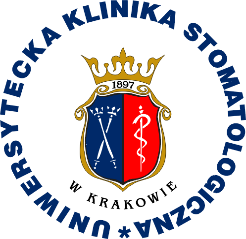 Uniwersytecka Klinika Stomatologicznaw Krakowie31-155 Kraków, ul. Montelupich 4tel. 012 424 54 24                  fax 012 424 54 90